Kedves Szülők és Felnőtt étkezők!Tájékoztatom Önöket, hogy a 2022.január havi térítési díjak beszedését Filó Ágnes feladatellátó végzi.Nyomatékosan kérjük betartani a továbbiakban is a következőket: étkezés igénylése hiányzás után és az étkezések lemondása csak írásban, e-mailben lehetséges. Szíveskedjenek igényeiket jelezni az előző nap 13,30 óráig a következő e-mail elérhetőségen: bkenese.elelmezes@gmail.com2021. december 10-ig Filó Ágnes kiállítja az étkezési díj számlákat. Mindenki átutalásos számlát fog kapni az email címére!Kérem szíveskedjenek 2021. december 17-ig elutalni a következő bankszámlaszámra:11748083-15431387Kérek mindenkit csak abban az esetben utaljon, ha megkapta számláját erre vonatkozóan! Az utalás közlemény rovatába kérjük szíveskedjenek beírni az étkező nevét és a számla számát!Az étkezési térítési díjak fizetése az iskolásokra és a felnőttekre is vonatkozik!Az üzleti céllal történő étkezések igénybevételére jelenlegi helyzetben nincs lehetőség, kérjük szíves megértésüket!Tisztelettel: Galambos Lászlóné intézményvezetőKippkopp Óvoda és Bölcsőde8174 Balatonkenese, Balatoni út 63.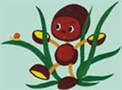 